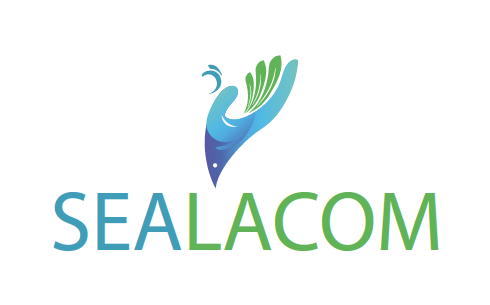 Call for Proposals for Young ResearchersThe Call is open to Researchers in all fields of knowledge with a particular attention to projects related to the multidimensional crises that Lebanon is passing through with a focus on resilience, water-energy-food nexus; early warning and risk mitigation; and marine environment, in order to increase resilience of the Lebanese community.Expected date of the project’s end: mid-March 2024.Eligibility conditions for participation: Young Lebanese researchers affiliated to the main research institutions in Lebanon (CNRS centres, Universities and Research centres) with an Italian partner affiliated to any research institution in Italy. Budget of Each Project: 4,500 € to be used mainly to cover mobility from Lebanon to Italy and implementation Costs for the project. Deadline for application: October 16, 2023Complete application should be emailed to enjeim@cnrs.edu.lb ; imane.abbas@cnrs.edu.lb with the subject line “SEALACOM-Researchers-mobility”PROPOSAL / APPLICATION FORMBudget Breakdown: Requirements for justification if the project is accepted:Copy of ticket and boarding passSummary of mission executed in Italy following Annex 1Invoices and other proof for implementation costsAnnex 1Mission Report Budget of the MissionTitle in English Title in English Main Investigator in Lebanon (Please Attach Curriculum Vitae in .pdf format)Main Investigator in Lebanon (Please Attach Curriculum Vitae in .pdf format)NameSurnameTitleFunctionAffiliationPhone numberEmailMain Investigator in Italy (Please Attach Curriculum Vitae in .pdf format)Main Investigator in Italy (Please Attach Curriculum Vitae in .pdf format)NameSurnameTitleFunctionAffiliationPhone numberEmailTotal number of persons involved in the projectTotal number of persons involved in the projectNumber of women involved in the projectNumber of youth involved in the project (below 35 years) :Others:Objectives 	Research proposal (max. 2 pages)TimelineActivityM1M2M3M4M5M6Final ReportBudget lineAmount in EurosTOTAL4500 eurosName of the Travelling PersonName of the ProjectTravel Dates (From-To)Destination Where in Italy did you travel(Ex. Rome/Bari/Sienna/Other (please specify)Receiving InstitutionObjectiveBrief Description of the MissionTicket Costs (Economy class)(Attach Ticket, Invoice & Boarding Cards)Max 900 euros for Economy Class ticketAccommodation and Meals CostsMax 150 euros per night to be justified by invoices according to the number of days justified for the missionTravel Insurance Covering the duration of the missionSignature